ADRIANA MAYUMI YOSHITOMI – ME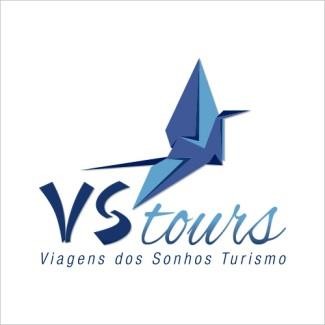 Viagem dos Sonhos TurismoAvenida São Joao, 1049São Jose dos Campos/SP CEP12242-000CNPJ 20.741.846/0001-90(11) 98418-8099 (12) 99600-7464AUTORIZO E RECONHEÇO O DÉBITO EM  MINHA  CONTA  DO  CARTÃO  DE CRÉDITO ABAIXO:Nomes dospassageiros: x	Local, data e assinatura do titular do cartãoCARTÃO:	(  ) MASTERCARD	(  ) VISACartão nº:   			 Nome:			 Validade: 	/  	Código de identificação: 	Telefone:  	Data: 	/ 	/ 		Moeda: (  ) – REALNºde parcelas: 			Valor da parcela:   	 Total:  	CPF do titular do cartão:  				 Data de nascimento:	 	/ 	/ 	ATENÇÃO:Qualquer transação realizada fora dos padrões contratuais das administradora simplicará em sanções legais, tanto para o estabelecimento e seus intermediários, quanto para o Associado. Ao utilizar o débito no cartão de crédito, Associado e Estabelecimento declaram estar cientes e concordar com as seguintes condições:1.Questionamentos ou cancelamentos dos serviços adquiridos devem ser resolvidos entre as partes, de acordo com as Condições Gerais do contrato entre Estabelecimento e Cliente.2 O Estabelecimento e seus intermediários são responsáveis pela correta aceitação, conferindo na apresentação do cartão, sua validade, autenticidade e a ssinatura do titular.Esta autorização éválida por 15 dias e sua transmissão por fax é permitida apenas para agilizar o processo de venda. Em caso de contestação por parte do Associado, o estabelecimento é responsável pela apresentação deste original, cópia de documento oficial que comprove a assinatura do cliente e cópia dos bilhetes emitidos. Estes documentos podem ser solicitados a qualquer momento pelas administradoras.Caso os serviços sejam prestados em nome de outras pessoas que não o Titular do Cartão, seus nomes deverão ser listados abaixo, para ,maior segurança do Associado.